Al Dirigente Scolastico     I.S. “A. TORRENTE” “Allegato A”DOMANDA DI PARTECIPAZIONE PER LA SELEZIONE DI PERSONALE INTERNO PERattività volte a potenziare l’offerta formativa extracurricolare.Il/La sottoscritto/a				 nato/a___________________________ prov.	il		e residente a ________________________________________ via______________________________________________________prov.______CAP________Tel. cellulare_____________________________ e-mail_________________________________  Cod. Fiscale ____________________________________________________________________CHIEDEdi essere ammesso alla procedura di selezione di cui all’avviso n. A tal fine, valendosi delle disposizioni di cui all'art.46 del DPR 28/12/2000 n.445, consapevole delle sanzioni stabilite per le false attestazioni e mendaci dichiarazioni previste dal Codice Penale e dalle Leggi speciali in materia, e preso atto delle tematiche proposte nei percorsi formativi,DICHIARA sotto la personale responsabilità di:essere in possesso della cittadinanza italiana o di uno degli Stati membri dell’Unione europea; godere dei diritti civili e politici;non aver riportato condanne penali e non essere destinatario di provvedimenti che riguardano l’applicazione di misure di prevenzione, di decisioni civili e di provvedimenti amministrativi iscritti nel casellario giudiziale;non essere a conoscenza di essere sottoposto a procedimenti penali;essere in possesso dei requisiti essenziali previsti del presente avviso;aver preso visione dell’Avviso e di approvarne senza riserva ogni contenuto;possedere titoli e competenze specifiche più adeguate a trattare i seguenti percorsi formativi(APPORRE UN X IN CORRISPONDENZA DELL’ATTIVITA’ PRESCELTA :Tabella 1Come previsto dall’Avviso, allega: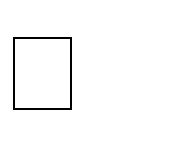 Curriculum Vitae, preferibilmente in formato europeo, con indicati i riferimenti dei titoli valutati di cui                all’allegato 1 -Tabella di autovalutazione.AUTORIZZAL’IS Torrente al trattamento, anche con l’ausilio di mezzi informatici e telematici, dei dati personali forniti dal sottoscritto; prende inoltre atto che, ai sensi del “Codice Privacy”, titolare del trattamento dei dati è l’Istituto sopra citato e che il sottoscritto potrà esercitare, in qualunque momento, tutti i diritti di accesso ai propri dati personali previsti dall’art. 7 del “Codice Privacy” (ivi inclusi, a titolo esemplificativo e non esaustivo, il diritto di ottenere la conferma dell’esistenza degli stessi, conoscerne il contenuto e le finalità e modalità di trattamento, verificarne l’esattezza, richiedere eventuali integrazioni, modifiche e/o la cancellazione, nonché l’opposizione al trattamento degli stessi).Data   	Firma:	 	ATTIVITA’a)PERCORSI LUDICO-SPORTIVIb)PERCORSI DI ATTIVITA’ SOCIALI IN COLLABORAZIONI CON ENTI TERZO SETTOREc)PERCORSI DI STUDIO DEL TERRITORIO CON VISITE GUIDATE d)RECUPERI DEBITI TITOLI VALUTABILIAttività di docenza a tempo  indeterminato/a tempo determinatoPUNTI 3per annoTITOLI VALUTABILICompetenze certificate nella        propria materiaPUNTI 3per titoloTITOLI VALUTABILIEsperienze pregresse di insegnamento (corsi di recupero,           ecc…)PUNTI 2per esperienzaTotale